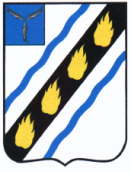 АДМИНИСТРАЦИЯМЕЧЕТНЕНСКОГО МУНИЦИПАЛЬНОГО ОБРАЗОВАНИЯ
СОВЕТСКОГО МУНИЦИПАЛЬНОГО РАЙОНА САРАТОВСКОЙ ОБЛАСТИ
П О С Т А Н О В Л Е Н И Еот 25.03.2021 № 18    с.МечетноеО внесении изменений в постановление администрации Мечетненского муниципального образования от 30.01.2017 № 6	Руководствуясь Федеральным законом от 02.05.2006 № 59-ФЗ «О порядке рассмотрения обращений граждан в Российской Федерации» и Уставом Мечетненского муниципального образования, администрация Мечетненского муниципального образования ПОСТАНОВЛЯЕТ:	1. Внести в приложение № 2 к постановлению администрации Мечетненского муниципального образования от 30.01.2017 № 6 «Об утверждении документов, определяющих политику в отношении обработки персональных данных в администрации Мечетненского муниципального образования Советского муниципального района Саратовской области» следующие изменения: 	- приложение № 2 Правила рассмотрения запросов субъектов персональных данных или их представителей в администрации Советского муниципального образования дополнить п. 9. следующего содержания:	«9. Субъект персональных данных имеет право на защиту своих прав и законных интересов, в том числе на возмещение убытков и (или) компенсацию морального вреда в судебном порядке.».	2. Настоящее постановление вступает в силу со дня его официального опубликования в установленном порядке.  И.п.главы Мечетненскогомуниципального образования			                 Т.Н. ШишкинаШишкина Т.Н.6 81 65